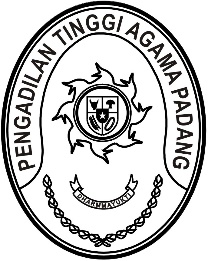 Nomor     	: W3-A/          /HK.05/10/2022	12 Oktober 2022Lampiran	: -Perihal	:	Undangan RapatYth. Panitera Muda Hukum dan Banding PTA PadangPanitera Pengganti PTA PadangStaff Kepaniteraan PTA PadangSehubungan dengan tindak lanjut hasil pengawasan bidang HATIWASBID PTA Padang, maka kami mengundang Saudara untuk hadir pada rapat  yang Insya Allah akan dilaksanakan pada :Hari/Tanggal	:	Rabu/ 12 Oktober 2022Jam	:	09.30 WIB Tempat	:	Ruang Command Center Pengadilan Tinggi Agama Padang,Demikian disampaikan, atas kehadirannya diucapkan terima kasih.Wassalam,Panitera,Drs. Abd. Khalik, S.H., M.H.